W MARCU NA ANGIELSKIM:„Farm animals”-  przypomnienie słownictwa: cow, horse, pig, sheep, rooster, hen, Oraz zabawy utrwalające. -budowanie prostych zdań: This is a ….., „Where is …..”- Słuchanie książki „Chicken Licken”„Easter”- poznanie słownictwa i zabawy utrwalające: easter bunny, easter eggs, basket, tulip, lamb, chick, daffodil-poznanie i porównanie zwyczajów wielkanocnych w Polsce i Wielkiej Brytanii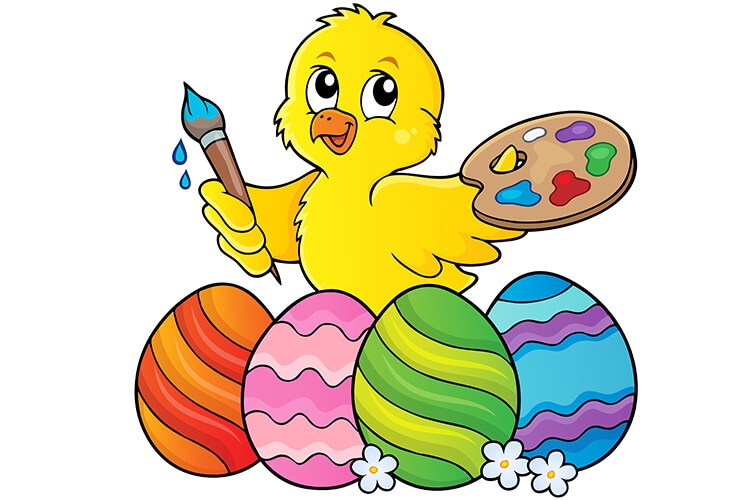 